МІНІСТЕРСТВО  ОСВІТИ  І  НАУКИ  УКРАЇНИпр. Перемоги, 10, м. Київ, 01135,  тел. (044) 481- 32 -21, факс (044) 236-1049E-mail: ministry@mon.gov.ua, код ЄДРПОУ 38621185Про проведення заходів щодопротидії тероризму     З метою підвищення ефективності функціонування загальнодержавної системи боротьби з терористичною діяльністю, здійснення заходів, спрямованих на убезпечення об’єктів від можливих терористичних посягань, доручаємо: регулярно організовувати й проводити  в загальноосвітніх, професійно-технічних та вищих навчальних закладах заходи з метою підготовки педагогічних працівників, учнів та студентів до дій в умовах загрози чи вчинення терористичного акту, а також у випадку надходження інформації про це;вживати додаткових організаційних заходів щодо забезпечення належного рівня безпеки та здійснення контролю в місцях масового перебування людей (дошкільні, загальноосвітні, позашкільні, професійно-технічні та вищі навчальні заклади);забезпечувати готовність органів управління освітою, сил і засобів єдиної системи цивільного захисту до дій в умовах виникнення надзвичайних ситуації внаслідок терористичних актів з метою підвищення рівня захисту населення і територій у разі загрози виникнення надзвичайних ситуацій, пов’язаних із технологічними або іншими проявами терористичної діяльності, мінімізації та ліквідації наслідків таких ситуацій.Заступник Міністра                                                                      Павло ПолянськийВід 25.07.2014 № 1/9-372Начальникам  (директорам) управлінь (департаментів)  освіти  і науки обласних, Київської міської  державних адміністрацій, ректорам (директорам) інститутів післядипломної педагогічної освіти, керівникам навчальних закладів  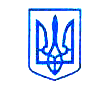 